Reprezentanții cu drept de vot consultativ ai concurenților electorali                                                   în Consiliul electoral a1 circumscripț iei electorale uninominale nr.38,mun.Hincești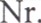 d/oNumele/prenumelecandî datului înregistratDenumirea formațiunii politice carel-a desemnat/candidat independentNumele/prenumelereprezentantului cu drept de vot consultativDatele de contactale reprezentantului cu drept de vot consultativttelefon c• -ni ail)1.  Botnari Alexandru                      PDM      Grișca Svetlana            069166436   2.  Corduneanu Petru                      PSRM      Borzin  Alexandru             078170890   3.  Cobzac Grigore     Blocul electoral „ACUM Platforma DA și PAS”      Tașca Dorian              069201452